Publicado en Vitoria el 11/04/2016 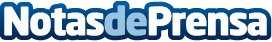 DHL inicia las obras de ampliación en el aeropuerto de Foronda (Vitoria) DHL Express construirá 7.500m2 adicionales, con una inversión de más de 23 millones de eurosDatos de contacto:Noelia Perlacia915191005Nota de prensa publicada en: https://www.notasdeprensa.es/dhl-inicia-las-obras-de-ampliacion-en-el Categorias: País Vasco Emprendedores Construcción y Materiales http://www.notasdeprensa.es